KMP Life History Table – October 2019 (Siomha Campbell © kalahari-meerkats.com)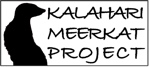 Explanations:Number of meerkats present at the end of the month vs. total number of meerkats in group (both numbers including pups once they have emerged);Dominant individuals at the end of the month. Underlined ID codes indicate the individual newly acquired dominance in this month.Number of pups present in the group at the end of the month. -1 means that the group is babysitting an unknown number of pups (before emergence);Pregnancy status: + Pregnant at any time during the month, * gave birth, # aborted pre-term, ^ lost litter after giving birth;Individual status: + Last seen = Last seen (unknown cause), *Dead = found dead or euthanized, # Predated = assumed predated (for pups). +Emigrated = emigrated to another known group, *Immigrated = immigrated into group, #Leavers = Roving, evictions or other absence of members of the groups (including the number of leaves),  ^Returned = returned to group after being previously AO, “Evicted= individuals who have been evicted from the group, %Evictend= Previously evicted individuals who have returned to the group..Encounters with individuals from other groups (including number of encounters) at the group or its splinters, * encounter with absent individuals (rovers/evictees) from own group, without re-joining;Encounters with other groups (Inter-Group-Interactions, IGIs);Group splits with type and how many (leaving individuals originating from splits are not considered in item 6); daily: the group reunited the same day. overnight: the group was separated for one or more nights;Individuals that are not with the group or a splinter including the dominant female, at the end of the month.Habituation level of the group: Fully: Fully habituated, i.e. all members can be weighed; Incomplete: Specific individuals in the group that have to be habituated; In progress: Habituation group. Disease and TB status: TB: TB observed in group, D/I: Disease or injuries observed on single individuals.N/A: Not applicable (if a group has not been found, has split, has gone extinct).__	  Groups marked grey: Habituation / dispersal group.GroupNo. of Members 1)Dominant at end of month 2)Noof Pups 3)+Pregnant*Birth #Aborted ^Lost 4)+Last seen*Dead#Predated 5)+Emigrated*Immigrated#Leavers^Returned“Evicted%Evictend 6)Encounters 7)Inter-groupEncounters 8)Group splits9)Absent at endof month 10)HabituationLevels 11)Disease and TB status 12)(Little) Creatures (CR)3/3 + 2 Wild IndividualsUnknown Unknown0None#VJXM104#VCRM002#VCRM002^VCRM002NoneNoneNoneNoneIn progressNoneElrond’s Council (EC)8/8 + 4 Wild Individuals                       VBBF117VLM2110NoneNone*VLM211 x1*VZUM026 x1*VZUM033 x1*VZUM034 x1#VECM002 x2#VECF003 x1^VECM002 x1^VECF003 x1“VBBF116x2%VBBF116x1*VBBF116 x2Unknown x3NoneUncertain Duration x1Daily x24 wild individualsVECM002VBBF116IncompleteNoneGold Diggers (GD)5/5 + 14 Wild IndividualsUnknownUnknown0NoneNone#VGDF007 x2#VGDM006 x1^VGDF007 x1NoneNoneNoneVGDF007VGDM006In progressNoneTswana (TS)3/3 +       7 Wild IndividualsUnknownUnknown0NoneNoneNoneNoneNoneNoneNoneIn progressNoneHakuna Matata (HM)22/22VHMF001VCVM0010NoneNone#VCVM001 x1#VHMM007 x1#VHMM008 x1#VHMM014 x5#VHMM016 x3#VHMM017 x1#VHMM021 x1^VHMM014 x5^VHMM016 x3^VHMM017 x1VLM234 x1VLM239 x14VLM242 x13VWM210 x2Lazuli x1Daily x1VCVM001VHMM007VHMM008VHMM021FullyNoneJaxx (JX)14/14VJXF080VLM221-1*VJXF080+VJXF124#VJXF124 x1#VJXM114 x1^VJXM114 x1“VJXF112x1%VJXF112x1*VJXF112 x2*VJXM114 x1VCRM002 x2Unknown x3NoneUncertain Duration x1NoneFullyNoneLazuli (L)16/16VLF230VJXM095-1*VLF235None#VJXM095 x1#VLM234 x5#VLF235 x2#VLM239 x2#VLF240 x1#VLF241 x1#VLM242 x1#VLM245 x3#VLF246 x1#VLM247 x3#VLF250 x1^VJXM095 x1^VLM234 x5^VLF235 x2^VLM239 x2^VLF240 x1^VLF241 x1^VLM245 x3^VLF246 x1^VLM247 x3^VLF250 x1*VLM247 x1VHMM014 x4VHMM016 x2VUBM018 x1Unknownx5Ubuntu x3Hakuna Matata x1Daily x1VLM242FullyNoneMake-E-Plan (MP)17/17VQLF011VVHM1170+VQLF011None#VMPM014 x1#VMPM015 x1#VMPM017 x1#VMPF019 x1“VMPF006x1“VMPF007x1“VMPF020x1*VMPF006 x4*VMPF007 x2*VMPF019 x1*VMPF020 x2*VMPM017 x2VCVM001 x2VHMM007 x2VHMM008 x1VUBM015 x1VUBM016 x1Unknown x2NoneUncertain Duration x1Daily x1VMPF006VMPF007VMPM014VMPM015VMPM017VMPF019VMPF020FullyNoneNamaqua (NQ)9/9VQLF018VLM2280+VQLF018None#VLM228 x1#VWM208 x2#VWM209 x3^VLM228 x1^VWM208 x1^VWM209 x3Unknown x2NoneNoneVWM208FullyVWM209Ubuntu (UB)13/13VBBF111VUBM0210NoneNone+VUBM018 x2#VUBM015 x2#VUBM016 x3#VUBM018 x3^VUBM015 x1^VUBM016 x2^VUBM018 x3VHMM014 x1VHMM016 x1VHMM017 x1VLM211 x3VLM245 x1VLM247 x1VZUM033 x3VZUM034 x4Unknown x5Zulus x1,Lazuli x3NoneVUBM015VUBM016FullyNoneWhiskers (W)16/16VWF176VLM1573+VWF176None+VWM213 x1+VWM210 x1+VWM214 x1#VWM210 x5^VWM210 x5VLM234 x6VLM239 x9VLM242 x9VLM247 x7Unknown x4NoneNoneNoneFullyNoneZulus (ZU)9/9VZUF028Unknown0NoneNone+VLM211 x1+VZUM026 x1+VZUM033 x1+VZUM034 x1*VWM210 x1*VWM213 x1*VWM214 x1*VUBM018 x2#VLM211 x2#VZUM026 x1#VZUM033 x1#VZUM034 x1^VLM211 x2^VZUM026 x1^VZUM033 x1^VZUM034 x1VGDF007 x4VGDM006 x1VWM210 x4VWM213 x4VWM214 x4Unknown x6Ubuntu x1NoneNoneFullyNone